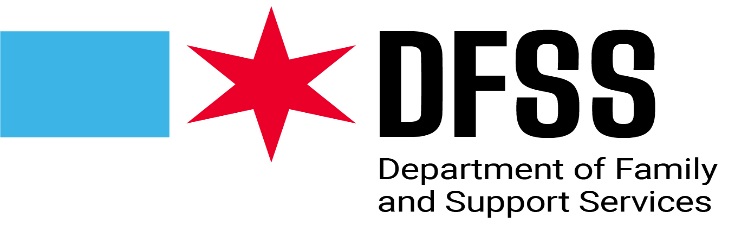 Delegate Agency Parent Committee/Policy Committee Tracking Form DUE TO DFSS Annually on November 30thPlease provide DFSS with the following information as it relates to the orientation and establishment of your parent and policy committees. (For multiple sites, please indicate site and date of parent orientation)Policy Committee Established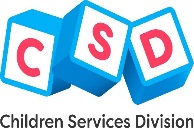 Delegate Agency Name Name/Title of Person Completing FormContact NumberEmail AddressHow often does your center Parent Committee(s) meet? How often does your center Parent Committee(s) meet? How often does your Delegate Agency Policy Committee meet? How often does your Delegate Agency Policy Committee meet? For multiple site reporting, indicate: Page _____of _______For multiple site reporting, indicate: Page _____of _______Name of Delegate Agency SiteDate of Parent Committee OrientationDate of 1st Parent Committee MeetingDate of First Policy Committee Meeting